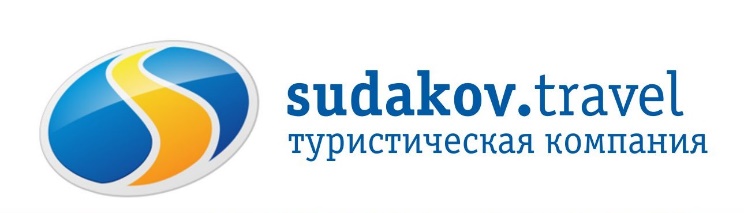 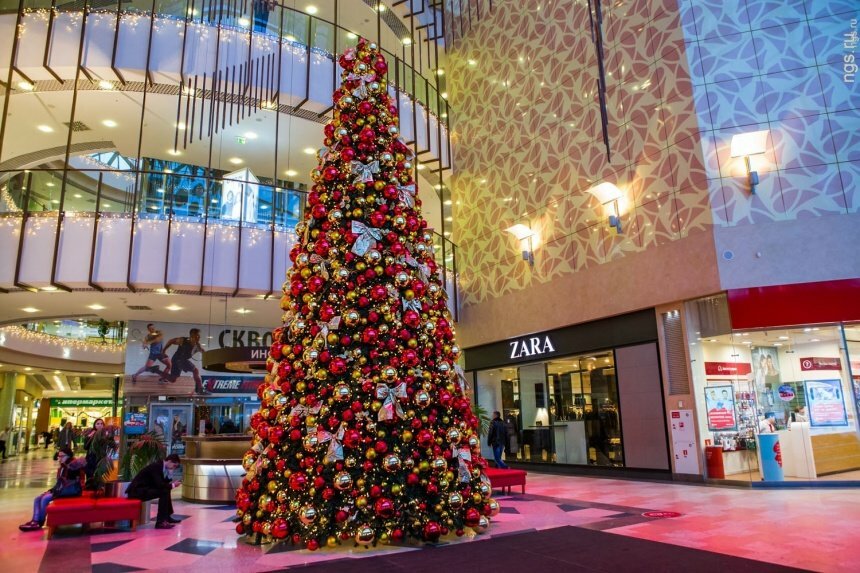 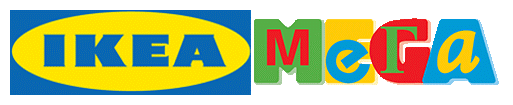  19.12.2020Едем
за новогодними покупками 
в МЕГУ!
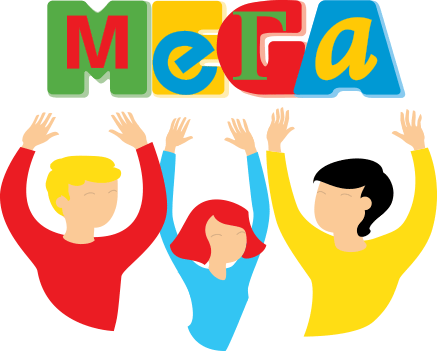 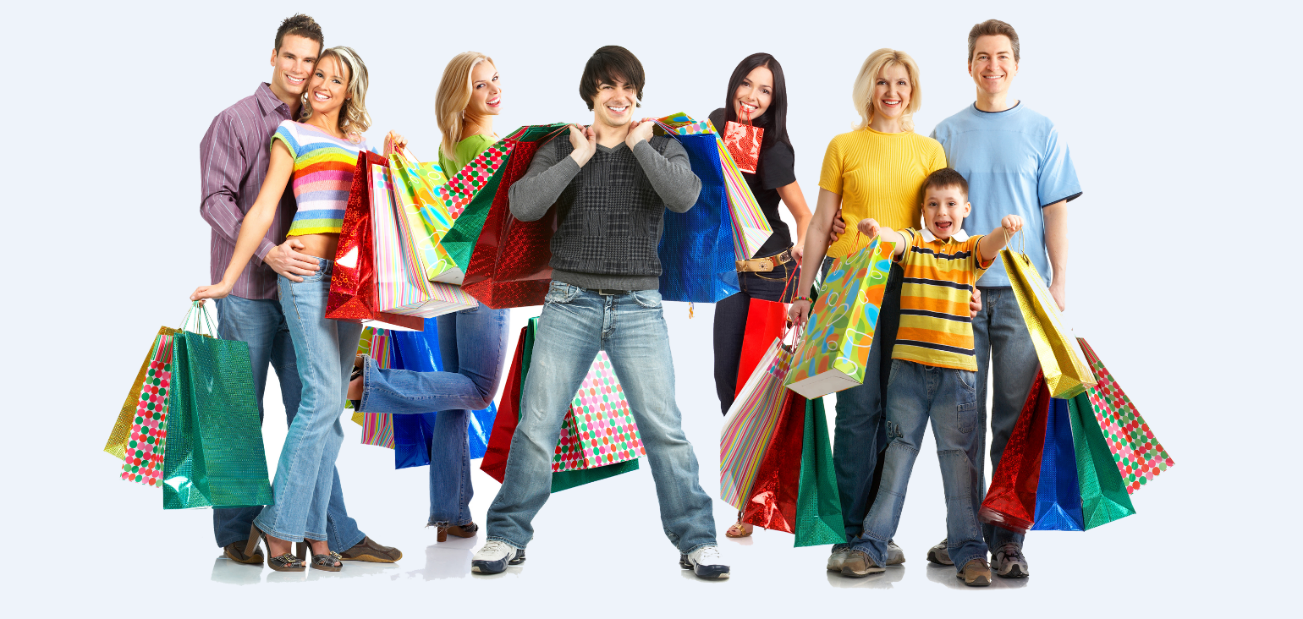 Вас ждут: 

Отправление из Таганрога 08.00
(Гимназия Чехова)
Отправление из МЕГИ 15.30
Стоимость 500 рублей